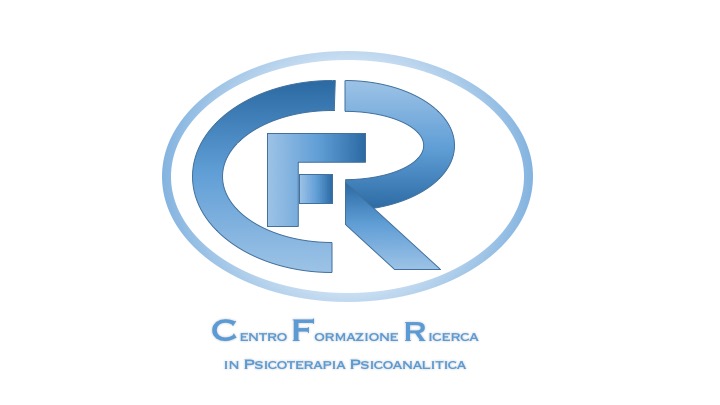 www.cfr.trieste.it(Trieste)MODULO DI ISCRIZIONEPER I GRUPPI del CFR(da spedire a mezzo e-mail a cfr.canova@gmail.com)Spett.le CFR Via Canova n° 2 - 34129 Trieste,Il/la sottoscritto/a _______________________ nato/a a __________________ il _______________, residente in Via ___________________________________ N° _____________ CAP _________Città ________________________________ Codice fiscale _______________________________ Posizione lavorativa ____________________  Formazione svolta finora ____________________Tel: _________________________ email _____________________________________CHIEDEdi essere ammesso a partecipare alla selezione per il conferimento della borsa di studio per i gruppi CFRdi formazione sul tema delle dinamiche della relazione in ambito sanitario, sociale e educativo per il/i seguente/i indirizzo/i:□ (A) Gruppo di formazione permanente per psicoterapeuti □ (B) Gruppo di formazione sulle dinamiche della relazione in ambito sanitario, sociale e educativo□ (C) Gruppo di formazione sulle dinamiche della relazione con bambini e famigliePer la pre-iscrizione o l’iscrizione ai corsi è necessario associarsi al CFR (costo annuale 25€). Per il pagamento rivolgersi a PER MAGGIORI INFORMAZIONI:CFR Centro Formazione e Ricerca in psicoterapia psicoanaliticaVia Canova n°234129 TriesteTel. 040 3478461cfr.canova@gmail.comwww.cfr.trieste.itMODULO DI ISCRIZIONEPER I GRUPPI del CFR(da spedire a mezzo e-mail a cfr.canova@gmail.com)Spett.le CFR Via Canova n° 2 - 34129 Trieste,Il/la sottoscritto/a _______________________ nato/a a __________________ il _______________, residente in Via ___________________________________ N° _____________ CAP _________Città ________________________________ Codice fiscale _______________________________ Posizione lavorativa ____________________  Formazione svolta finora ____________________Tel: _________________________ email _____________________________________CHIEDEdi essere ammesso a partecipare alla selezione per il conferimento della borsa di studio per i gruppi CFRdi formazione sul tema delle dinamiche della relazione in ambito sanitario, sociale e educativo per il/i seguente/i indirizzo/i:□ (A) Gruppo di formazione permanente per psicoterapeuti □ (B) Gruppo di formazione sulle dinamiche della relazione in ambito sanitario, sociale e educativo□ (C) Gruppo di formazione sulle dinamiche della relazione con bambini e famigliePer la pre-iscrizione o l’iscrizione ai corsi è necessario associarsi al CFR (costo annuale 25€). Per il pagamento rivolgersi a PER MAGGIORI INFORMAZIONI:CFR Centro Formazione e Ricerca in psicoterapia psicoanaliticaVia Canova n°234129 TriesteTel. 040 3478461cfr.canova@gmail.comwww.cfr.trieste.it